Défi émotions 2018Livres et planning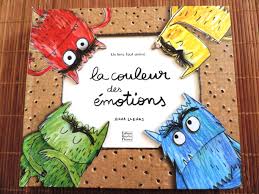 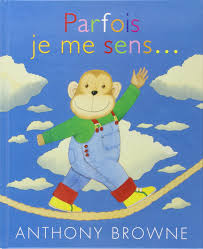 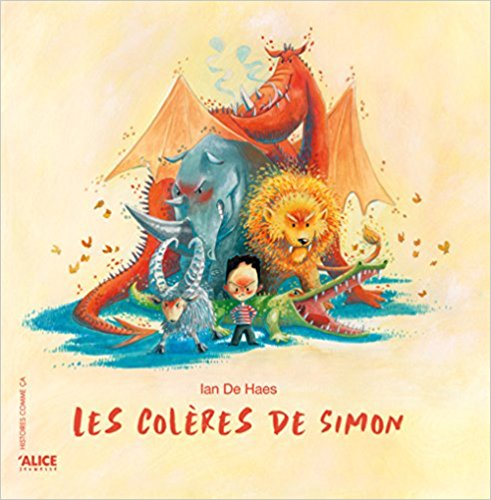 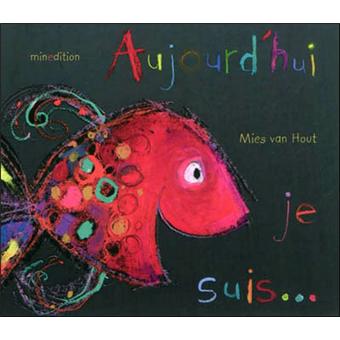 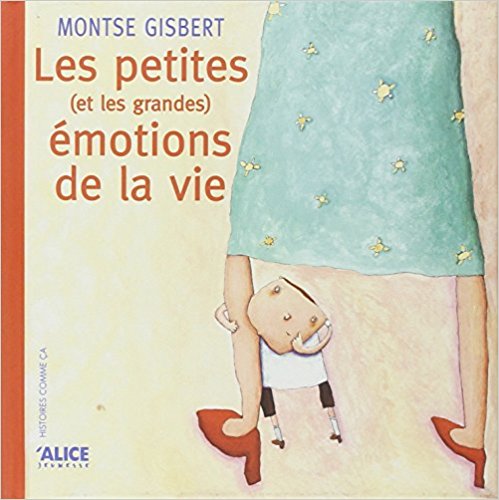 Ecole :Je souhaite commander :Titre des ouvragesNombreDate du défi :Lieu du défi : Nombre de classes : 